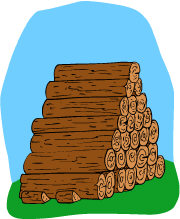 Hirdetmény Szociális Tűzifa Igénylésről2017. évben ismét lehetőség nyílik városunkban szociális célú tűzifa igénylésére.Támogatásra jogosultak köre: Egyedülálló, élő esetén az öregségi nyugdíj legkisebb összegének 310 %-át (88 350 Ft) nem haladhatja meg az egy főre jutó havi nettó jövedelem összege.Családban élő esetén az öregségi nyugdíj legkisebb összegének 275 %-át (78 375 Ft) nem haladhatja meg az egy főre jutó havi nettó jövedelem összege.Támogatás mértéke:Háztartásonként legfeljebb 5m3 (erdei) 100 cm hosszú, 5-35cm átmérőjű, keménylombos tűzifa kerülhet kiosztásra.Igényléshez szükséges kérelem nyomtatvány letölthető honlapunkról vagy személyesen is kérhető a Hévízi Polgármesteri Hivatal 109-es számú irodájában.Kérelem benyújtásának határideje: 2017. december 15.További kérdésükkel és a kérelem leadásával kapcsolatban kérjük, vegyék fel a kapcsolatot ügyintézőnkkel a 06 83 500 851- es telefonszámon.